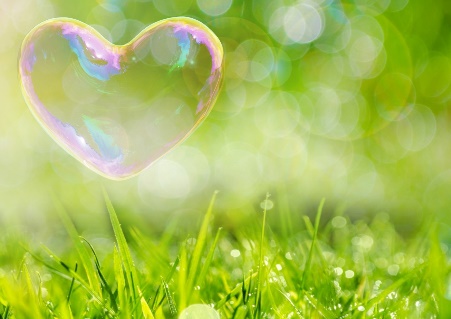 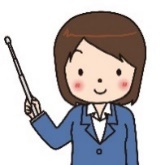 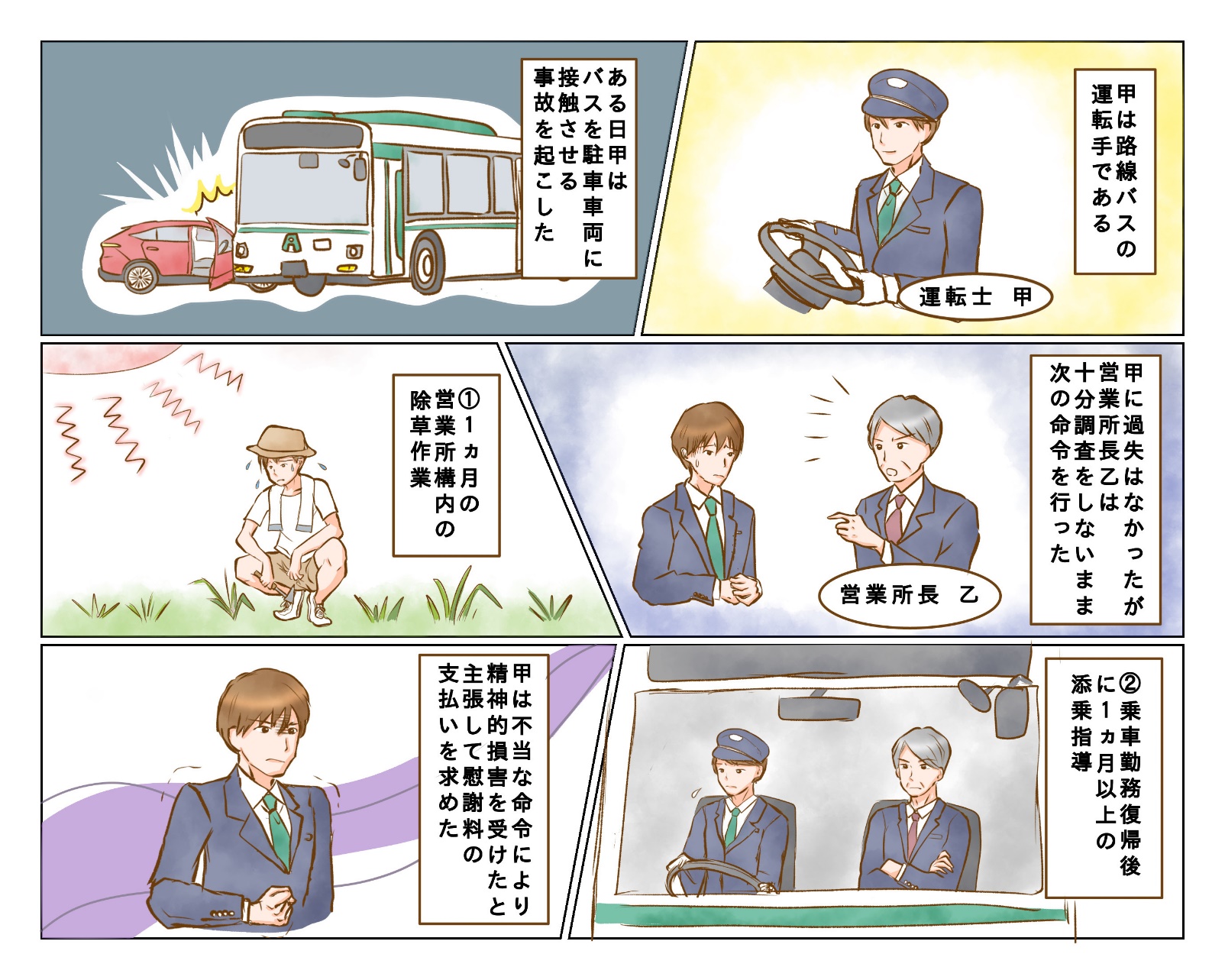 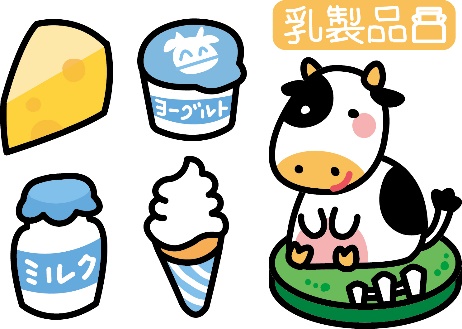 睡眠で充分に休養が取れていない人の割合が 年々増えているそうです。疲れが取れない大きな原因になりますので、睡眠の質を良くすることを考えなければなりません。対策のひとつは食事です。眠りを誘うメラトニンというホルモンの分泌を促すには、精神を安定させるセロトニンというホルモンが必要です。そのセロトニンを作るのが「トリプトファン」という必須アミノ酸で、体内で作ることができないので、食事から摂る必要があります。「トリプトファン」さまざまな食品のタンパク質に含まれていますが、中でも取りやすいのは、牛乳、チーズなどの乳製品です。それ以外には、大豆や卵、バナナなどにも含まれます。これらの食品を、毎日、何か一品は食べるようにしたいですね。■アンガーマネジメントセミナー　①6月18日（金）、②7月16日（金）、③8月18日（水）19:30～21:00各回とも受講料8,800円（顧問先企業の従業員　5,500円）＜申込方法＞フローリッシュ社労士事務所のサイト（https://flourish-sr.jp/809）よりお申し込みください